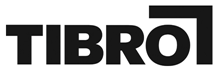 DokumentnamnArbets- och skyddsinstruktionDokumentnamnArbets- och skyddsinstruktionArbetsställe/Enhet/FörvaltningDatumVersionArbetsutrustningFramtagen avGodkänd avArbetsmomentInstruktionAnmärkning